I.	Présentation	2II.	Phase de connexion	3III.	Changer de mot de passe	6IV.	Page d’accueil	74.1.	Accès à la page d’accueil	74.2.	Utilisation	7V.	Ressources	95.1.	Accéder aux ressources	95.2.	Créer un répertoire	10VI.	Partager	116.1.	Filtrer les droits de votre enseignant	126.1.1.	Bloquer l’accès aux utilisateurs	136.1.2.	Ajouter la lecture pour notre utilisateur	136.1.3.	Filtrer les droits	14PrésentationCe document a pour objectif de présenter les étapes de la première connexion des étudiants du lycée Notre Dame du Grandchamp de Versailles à l’espace Claroline Connect. Avant de commencer la connexion veuillez noter votre login et mot de passe : Remarques : Le mot de passe est identique à votre loginCe sont les mêmes que ceux que vous utilisez pour vous connecter au réseau de votre établissement Login = Mot de passe =  Voici le lien de connexion vers la plateforme Claroline Connect : http://www.creg-elearning.ac-versailles.fr/app.php/Vous pouvez également utiliser l’url raccourci : http://goo.gl/nPedErou utiliser le QRCode suivant : 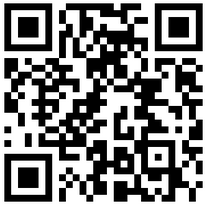 Phase de connexionLorsque vous arrivez sur le site, vous obtenez l’interface suivante : Cas 1 : la barre de navigation s’affiche complétement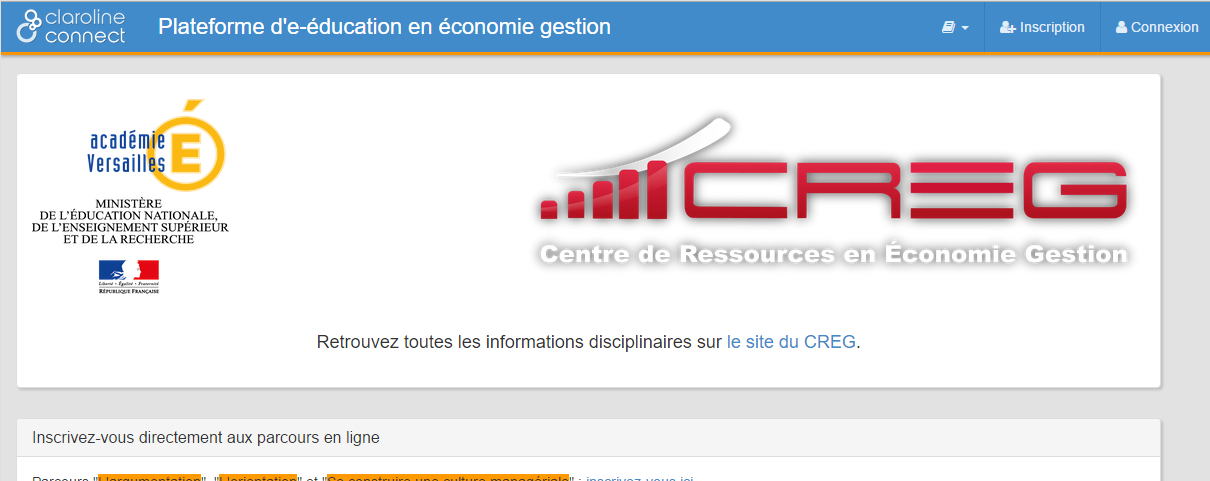 Cliquez sur l’onglet connexion pour entrer vos identifiants. Exemple :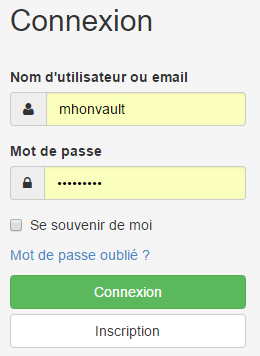 Cas 2 : Une barre de navigation mode plateforme mobile apparaît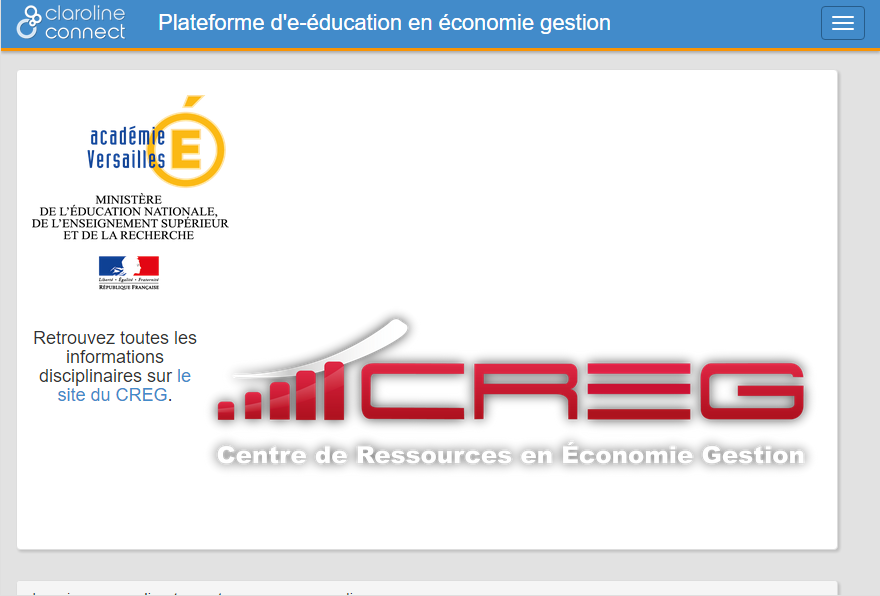 Dans ce cas, vous devez cliquer sur le menu déroulant afin d’obtenir l’onglet «  connexion « : 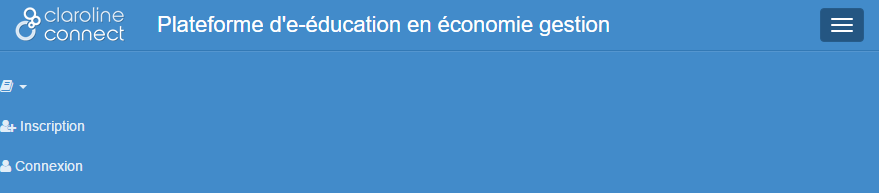 Pour accéder à l’onglet « connexion », il faut cliquer sur le menu déroulant. Cliquez sur « connexion » pour entrer vos identifiants. Exemple :Il est probable qu’il vous soit demandé d’accepter les conditions d’utilisation de la plateforme ; pour cela cliquer sur la case à cocher « J’accepte les conditions d’utilisation » et appuyer sur « Ok ».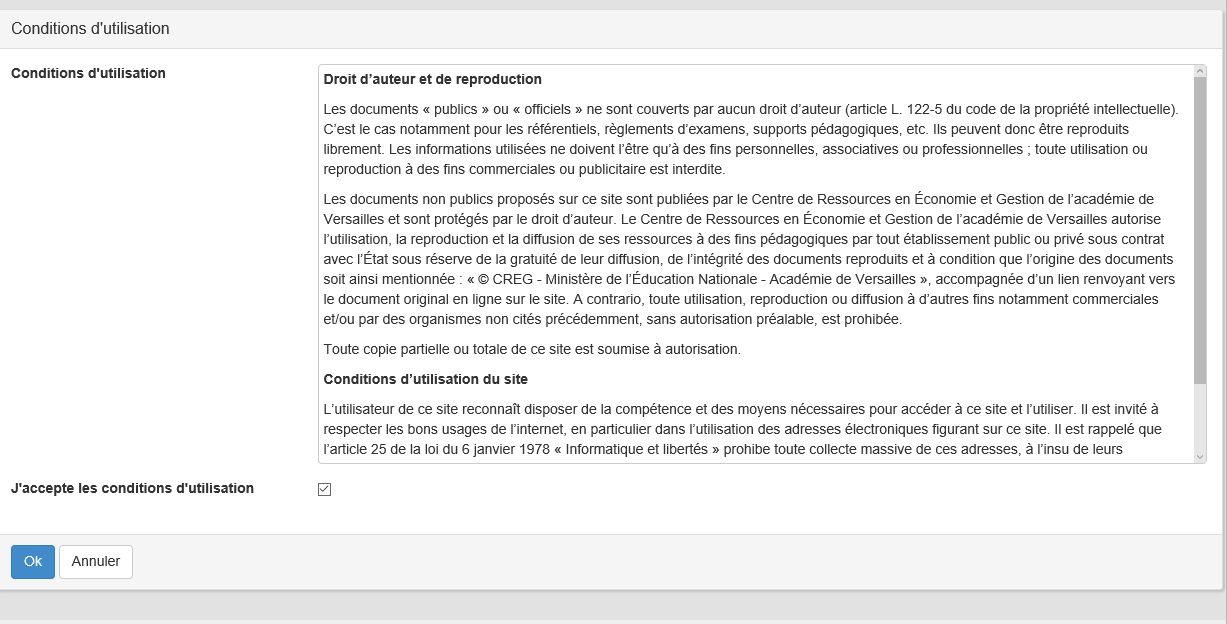 Changer de mot de passeIl est fortement conseillé de changer de mot de passe, pour cela voici la démarche à suivre :Dans la barre de navigation cliquer sur votre « nom prénom » et accéder à la partie « Mon Profil » : 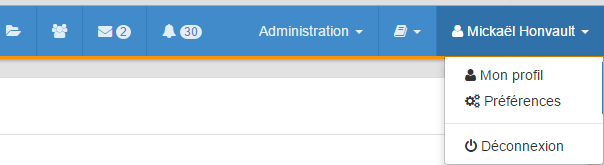 Votre compte va alors se charger et afficher votre « profil utilisateur ». 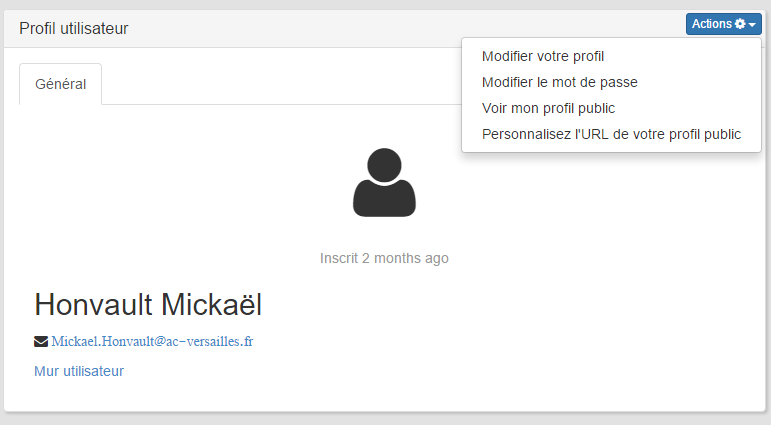 Le menu « Action » vous permet d’obtenir l’accès à l’action « Modifier le mot de passe ».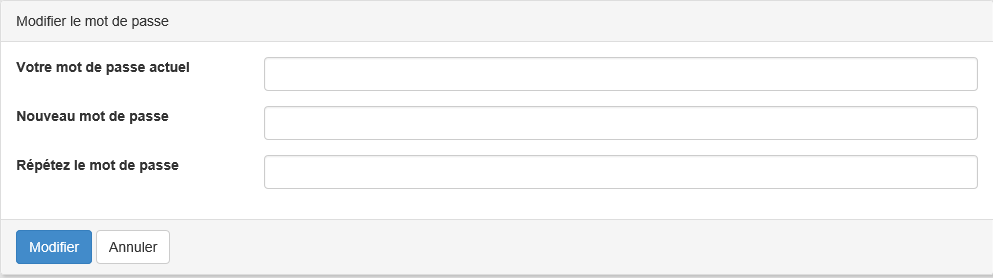 Entrez votre nouveau mot de passe et appuyez sur « Modifier »Page d’accueil4.1 . Accès à la page d’accueilÀ tout moment il vous est possible de retourner à votre page d’accueil en cliquant sur le bouton « home » disponible dans la barre de navigation : 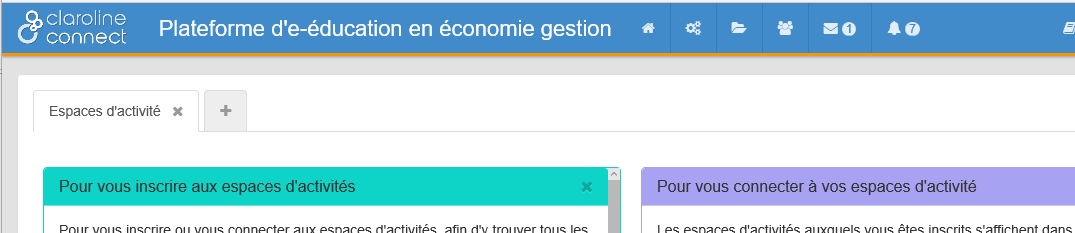 4.2. UtilisationLa page d’accueil est parfois mise à jour par les administrateurs de la plateforme, il important d’y prêter une attention toute particulière. 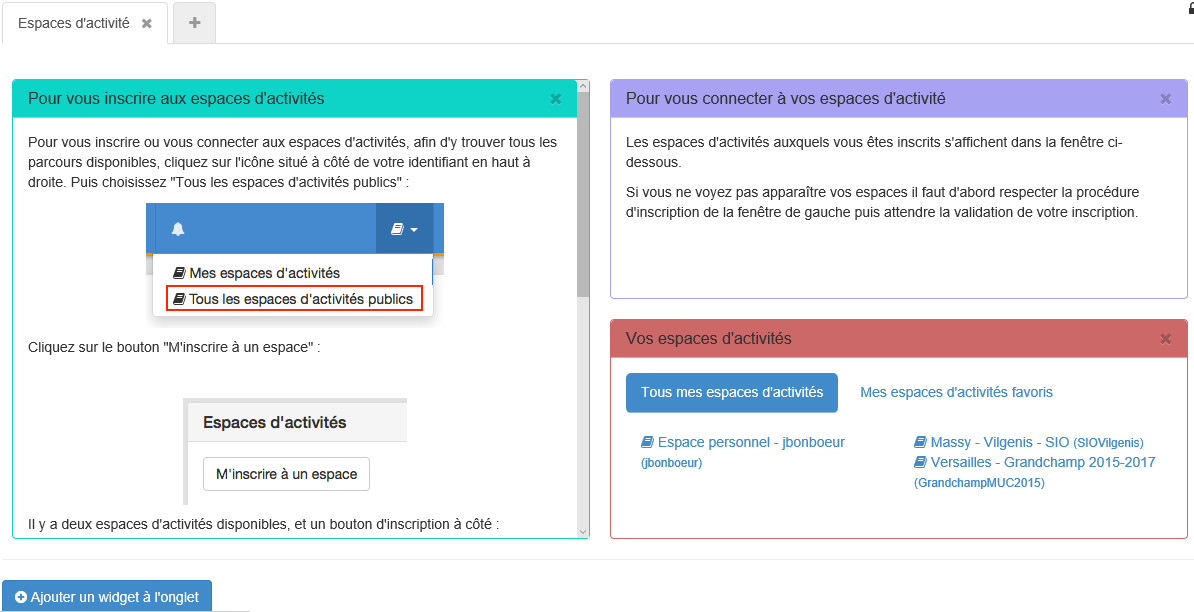 Lors de votre première connexion, vous devez obtenir trois rectangles (bleu/vert, rouge et violet) : le rectangle rouge, vous permet d’accéder aux ressources mises en ligne par vos enseignants ainsi qu’à vos ressources : 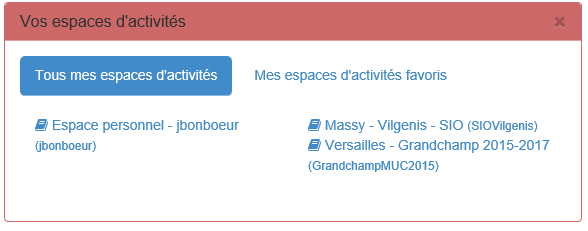 Remarque : Vérifiez que vous avez bien accès à votre espace personnel ainsi qu’à Versailles Grandchamp 2014-2016)Il vous est alors possible d’accéder aux ressources mises à disposition par vos enseignants : 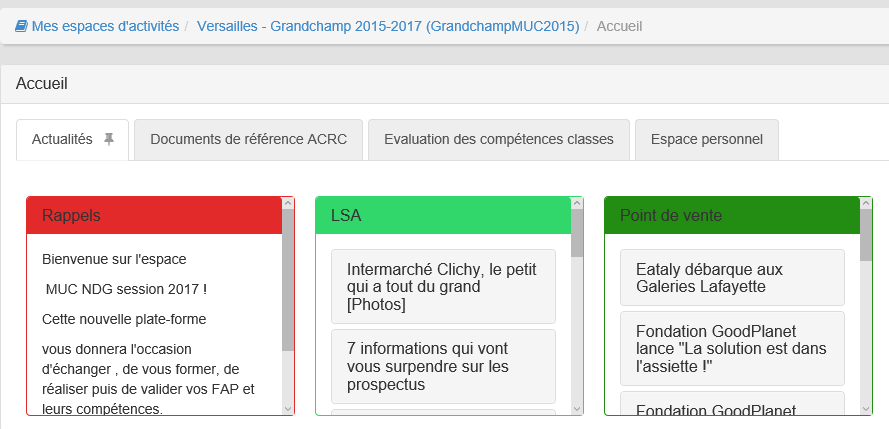 Ressources5.1. Accéder aux ressourcesLe partage est l’une des fonctionnalités que vous devez impérativement maitriser, car vos enseignants auront besoin de cette compétence pour échanger avec vous des documents.Pour permettre ce partage de ressources, rendez vous sur votre page « d’accueil » (bouton home), puis accéder à votre espace personnel : 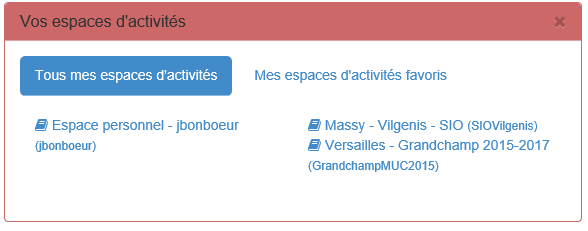 Une barre de navigation verticale va alors apparaitre sur la gauche : 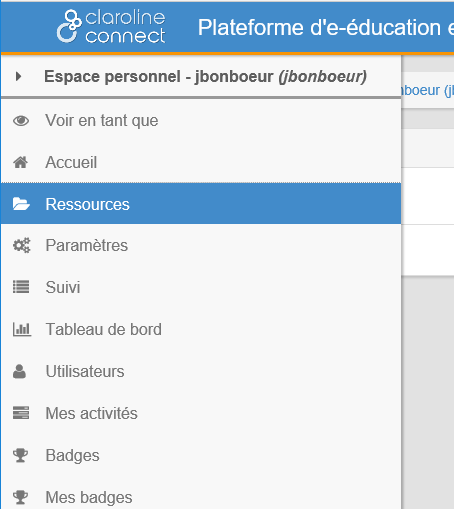 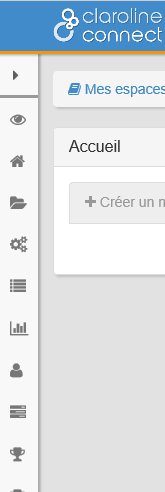 Dans la barre de navigation verticale, cliquer sur « Ressources » pour accéder à vos répertoires : Vous devez obtenir l’espace suivant : 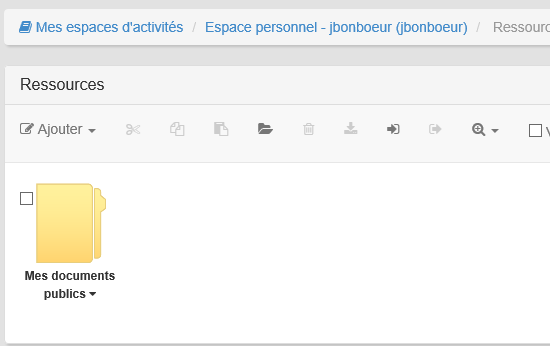 5.2. Créer un répertoire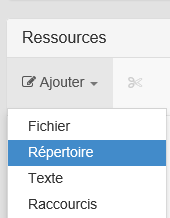 Pour créer un répertoire, cliquez sur le bouton « Ajouter » : 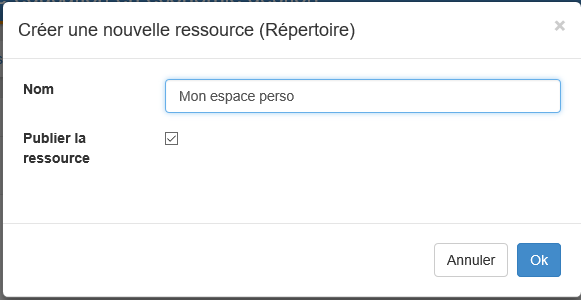 PartagerPar exemple, dans cet espace il y a 3 dossiers : « mes documents publics », « mon espace perso » et « mon répertoire partagé ». Les répertoires (à l’exception de mon espace perso) sont déjà partagés avec les enseignants: 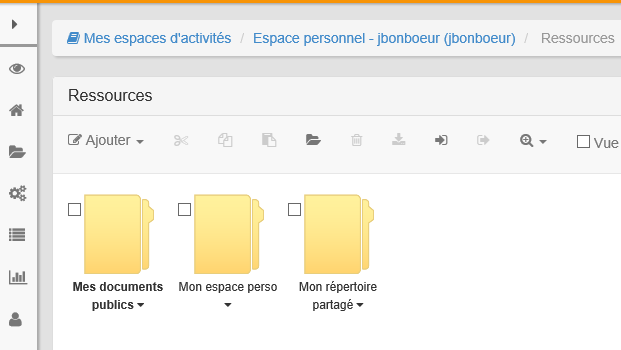 Pour partager l’espace personnel, il faut aller dans la « barre de navigation verticale » et cliquer sur « utilisateurs ».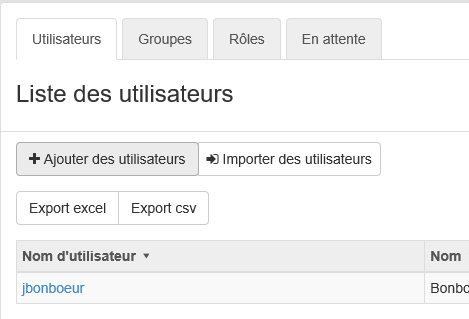 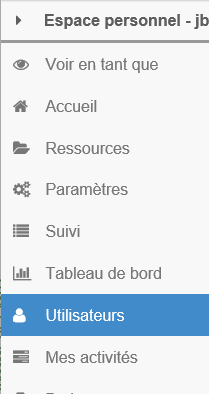 Vous obtenez une page d’inscription des utilisateurs dans votre espace d’activités personnel : 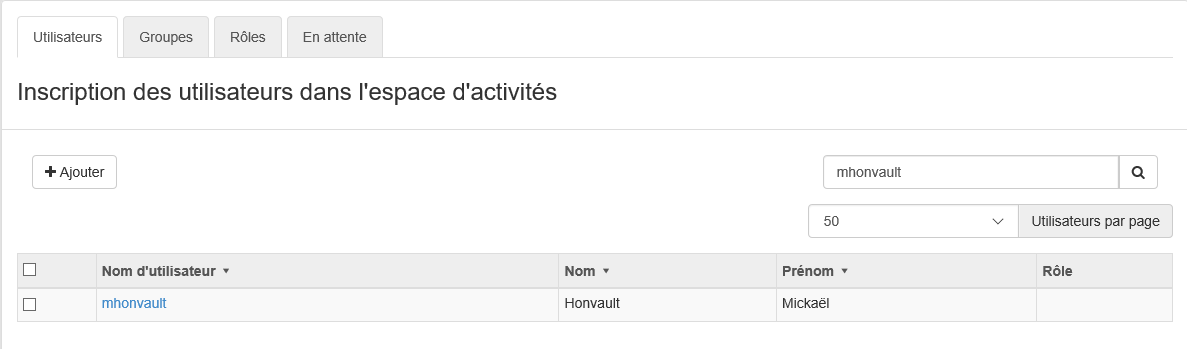 Il vous faudra alors ajouter votre enseignant comme « Collaborateur » : 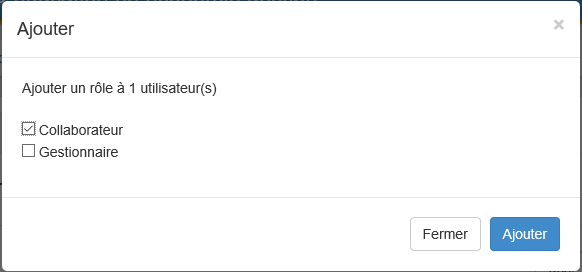 6.1. Filtrer les droits de votre enseignantPour réaliser ce filtre il faut : Bloquer l’accès à l’ensemble de vos répertoires.Donner accès en lecture à votre répertoire à votre enseignantDonner la capacité de lecture des répertoires 6.1.1. Bloquer l’accès aux utilisateursAccédez à la barre de navigation verticale, puis accéder à la partie Paramètres de vos Ressources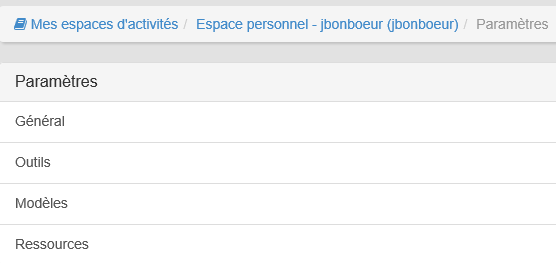 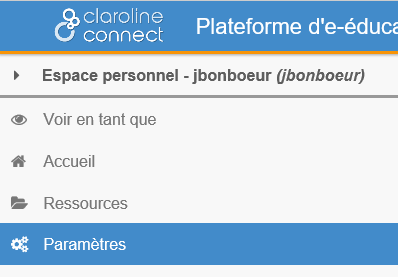 Enlevez tous les accès et de façon récursive sur toutes vos arborescences : 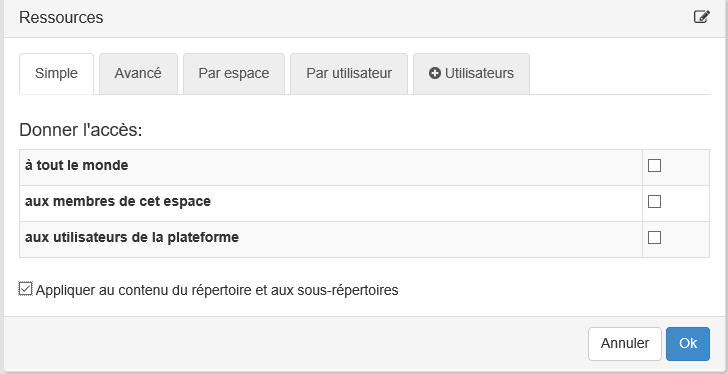 6.1.2. Ajouter la lecture pour notre utilisateurTrouvez votre enseignant dans la liste qui s’affiche, ajoutez le et donnez lui les droits en ouverture : 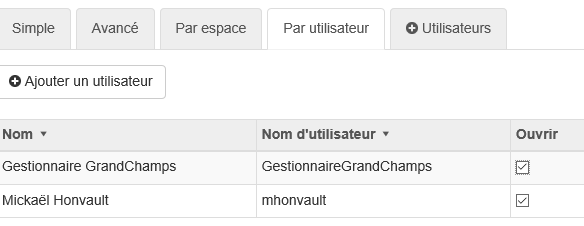 6.1.3. Filtrer les droitsDésormais au niveau des répertoires, vous allez pouvoir éditer les droits et donner les accès à seulement certains répertoires. Par exemple donner les droits à mon enseignant d’ouvrir, copier, modifier et administrer dans le répertoire : « mon répertoire partagé » : 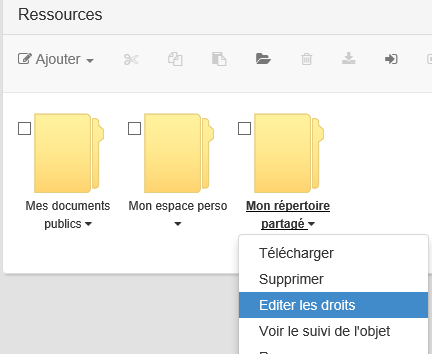 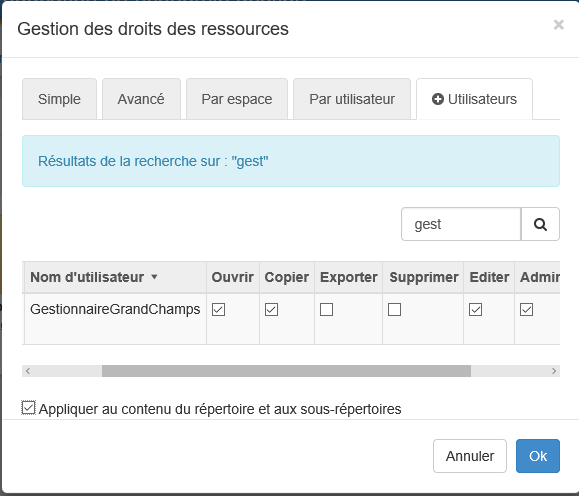 Pour permettre à votre collaborateur/enseignant de créer un nouveau fichier/dossier/… il faut lui donner des droits supplémentaires, dans le menu « création »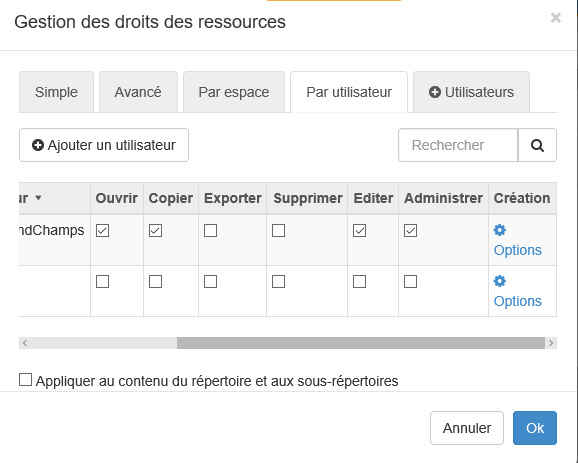 Dans l’exemple ci-dessous, l’enseignant/collaborateur se voit attribuer le droit de créer un fichier texte, ajouter des fichiers et des répertoires : 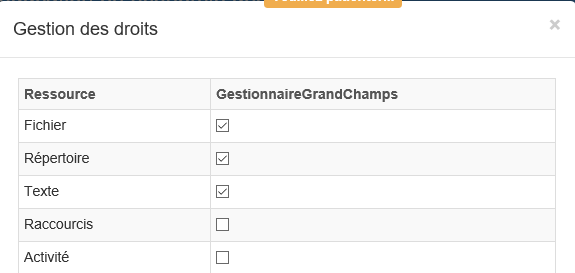 